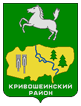 АДМИНИСТРАЦИЯ КРИВОШЕИНСКОГО РАЙОНА ПОСТАНОВЛЕНИЕс. КривошеиноТомской областиОб утверждении Муниципальной программы «Профилактика правонарушений и наркомании в Кривошеинском районе на 2020-2022 годы»(в редакции постановления Администрации Кривошеинского района от 26.01.2023 № 64)В соответствие со статьёй 179 Бюджетного кодекса Российской Федерации, Постановлением Администрации Кривошеинского района от 11.10.2013 № 758 «Об утверждении Порядка разработки, реализации и оценки эффективности муниципальных программ муниципального образования Кривошеинский район»ПОСТАНОВЛЯЮ:1. Утвердить муниципальную программу «Профилактика правонарушений и наркомании в Кривошеинском районе на 2020-2022 годы» согласно приложению к настоящему постановлению. 2. Постановление Администрации Кривошеинского района от 09.09.2014 № 586 «Об утверждении Муниципальной программы «Профилактика правонарушений и наркомании в Кривошеинском районе на 2015-2019 годы» признать утратившим силу с 01.01.2020.3.Настоящее постановление опубликовать в газете «Районные Вести» и разместить в сети «Интернет» на официальном сайте муниципального образования Кривошеинский район. 4. Настоящее постановление вступает в силу с даты его официального опубликования.5. Контроль за исполнением настоящего постановления оставляю за собой.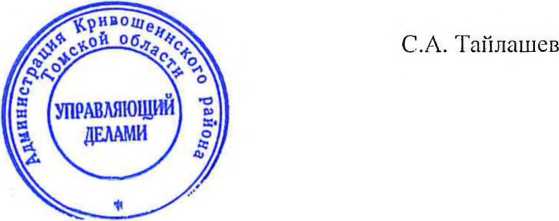 Л.Н. Китченко 2-17-63ПрокуратураУправление финансовМКУ «Управление образования Кривошеинского района»МБУК «Кривошеинская ЦМБ»ОГАУЗ «Кривошеинская РБ»МБУК «Кривошеинская МЦКС»ОМВД России по Кривошеинскому районуОГКУ Центр занятости населенияОГКУ Центр социальной поддержки населенияОГОУ Кривошеинский агропромышленный техникумПриложениеУТВЕРЖДЕНО Постановлением Администрации Кривошеинского районаот 16.09.2019 № 555МУНИЦИПАЛЬНАЯ ПРОГРАММА «Профилактика правонарушений и наркомании в Кривошеинском районе на 2020-2022 годы»ПАСПОРТ муниципальной программы «Профилактика правонарушений и наркомании в Кривошеинском районе на 2020-2022 годы»1. Общие состояние и структура преступностиВ 2018 году в дежурную часть ОМВД России по Кривошеинскому району поступило 1337 заявлений, сообщений и иной информации о происшествиях аналогичный период прошлого года – 1490 (далее – АППГ), по ним приняты решения о возбуждении уголовного дела – 160; по 117 вынесены постановления об отказе в возбуждении уголовного дела и 79 материалов переданы по подследственности (подсудности) или территориальности.Состояние преступности характеризуется сокращением количества зарегистрированных преступлений с 198 до 187. Общая раскрываемость преступлений составила 83,3%.Уровень преступности на 100 тысяч населения снизился до 1518 преступлений (АППГ – 1615). По «горячим следам» раскрыто 113 преступных деяний (АППГ – 116).В отчетном периоде общий остаток нераскрытых преступлений снижен с 34 до 31 преступления.Структура тяжкой преступности против личности характеризуется ростом числа зарегистрированных убийств (с 1 до 2), умышленным причинением тяжкого вреда здоровью (с 3 до 2).В сфере профилактики тяжких и особо тяжких преступлений, в том числе совершенных на бытовой почве, количество которых увеличено на 35,7% (с 14 до 19) сотрудниками полиции проводились мероприятия по выявлению превентивных составов преступлений. В 2018 году количество выявленных преступлений 45, что на уровне аналогичного периода. Раскрываемость данных преступлений составила 97,7%.Преступления совершенных против собственности, как и прежде, составляют основную долю от общего количества преступных деяний. В прошедшем периоде долю от общего количества преступных деяний. В прошедшем периоде доля данных преступлений составила 37,7% (2017г. – 37,3%) от общего количества зарегистрированных преступлений, число которых, в 2018 году уменьшилось на 4,1% (с 74 до 71). Количество преостановленных преступлений снижено на 33,3% (с 24 до 16). Структура преступлений имущественной направленности характеризуется уменьшением числа краж на 17,9% (с 56 до 46), из них квартирных на 46,2% (с 13 до 7), увеличено количество грабежей (с 0 до 3), разбойных нападений (с 0 до 1), поджогов (с 1 до 3). Эффективность по расследованию имущественных преступлений составила 77,1% (2017г. – 70,4%).В 2018 году достигнуты определенные результаты в сфере незаконного оборота наркотических средств и психотропных веществ. Количество выявленных преступлений увеличино на 25,0% (с 8 до 10), из них тяжких и особо тяжких на 16.7% (с 6 до 7). Из незаконного оборота изьято 5519 грамм наркотических веществ (2017г. – 3171 грамм). Выявлено 8 административных правонарушений предусмотренных ст.ст.6.8; 6.9; 6.9.1 КоАП РФ.Выявлено одно преступление, предусмотренное ст.232 УК РФ «Организация либо содержание притонов».В отчетном периоде сотрудниками ОМВД на территории района проводились профилактические меропрития по профилактики преступлений в сфере незаконного оборота оружия. Количество выявленных преступлений в сфере незаконного оборота оружия увеличено с 3 до 10. Из незаконного оборота оружия изьято 188 боеприпасов, 611 грамм взрывчатых веществ. Преступления с применением оружия не совершались.Результаты работы в сфере экономических преступлений снижено, количество выявленных преступлений экономической направленности на 25,0% (с 4 до 3).В 2018 году на территории Кривошеинского района зарегистрированно 59 дорожно-транспортных происшествий (АППГ – 57), в которых получили травмы 12 человек (АППГ – 8), погибло 2 человека (АППГ – 0). В целях профилактики дорожно-транспортного травматизма на территории Кривошеинского района проведено 198 профилактических мероприятий по линии дорожного движения, из них 113 инициативных, «Детское кресло» - 27; «Пешеход» - 23; «Скорость» - 17; «Автобус» - 16; «Осаго» - 5.В целях профилактики преступлений совершаемых в общественных местах, в том числе на улице организовано и проведено 19 оперативно-профилактических мероприятий «Безопасное село» в которых были задействованы 190 сотрудников полиции, 40 представителей органов профилактики и народных дружин. Проведение данных мероприятий позволили не допустить роста преступлений в общественных местах, снижение на 27,8% (с 36 до 26), незначительно допущено увеличение преступлений совершенных на улице с 20 до 22. На территории Кривошеинского района создано 2 добровольных народных дружины с численностью 11 дружинников, понимая важность этого направления деятельности необходимо дополнительное вовлечение граждан Кривошеинского района в добровольные народные дружины, путем материального стимулирования дружинников по итогам года. Активное участие граждан в деятельности народной дружины является примером социального партнерства между властью и населением. Это также свидетельствует о доверии граждан полиции, одновременно являясь мощным средством формирования законопослушного мировоззрения, нетерпимости к правонарушениям. Существующее положение дел обусловлено рядом объективных и субъективных факторов. К объективным факторам относятся: социально-экономические, законодательные и социально-психологические. Наиболее значимым из социальных факторов, влияющих на совершение преступлений, является процесс алкоголизации населения, накапливание стресса, озлобленности, раздражительности.К субъектвным факторам можно отнести: недостаточность профилактических и оперативных мероприятий, проводимых заинтересованными службами и подразделениями отдела внутренних дел, зачастую обусловленная повысившимся в последнее время бумагооборотом.С учетом складывающейся криминогенной обстановки, необходимо постоянно совершенствовать свою деятельность, искать новые подходы и способы в решении проблем борьбы с преступностью, постоянно уделять большое внимание правовым, кадровым, материально – техническим и другим проблемам. 2. Цели и задачи программыЦелью Программы является повышение общественной безопасности граждан на территории Кривошеинского района основными условиями достижения которой является решение задач по профилактике правонарушений, снижению уровня заболеваемости населения синдромом зависимости от наркотических веществ и алкоголя (Таблица №1).Выполнение данной задачи предусматривает проведение целого комплекса мероприятий:- совершенствование системы воздействия на причины и условия правонарушений и наркомании на территории района;- обеспечение взаимодействия органов местного самоуправления с территориальными, федеральными органами власти и областными органами государственной власти в сфере предупреждения правонарушений и наркомании, а также с общественными объединениями, вовлечение в указанную деятельность организаций всех форм собственности;- формирование негативного отношения в обществе к совершению правонарушений, а также немедицинскому потреблению наркотиков, пропаганда ценностей здоровья и здорового образа жизни;- совершенствование системы выявления и диагностики наркологических расстройств, состояний опьянения.Необходимость выполнения поставленных задач, предполагающих оптимизацию системы социальной профилактики правонарушений, разработку и внедрение методов и механизмов мониторинга и предупреждения социальных ситуаций, способствующих совершению правонарушений, обусловлена потребностью снижения уровня преступности, а также заболеваемости граждан в том числе несовершеннолетних, синдромом зависимости от наркотиков и алкоголя.Участие граждан в правоохранительной деятельности в составе добровольной народной дружины, на территории Кривошеинского района, приведёт к увеличению чувства гражданской ответственности и активной социальной позиции граждан, что существенно укрепит общественный порядок. Деятельность дружинников, окажет существенное влияние на предупреждение и профилактику преступлений и правонарушений, совершаемых в общественных местах и на бытовой почве. Таблица №1Показатели эффективности реализации Программы3. Контроль за ходом реализации программыКонтроль за реализацией данной программы осуществляет заместитель Главы Кривошеинского района по вопросам ЖКХ, строительства, транспорта, связи, ГО и ЧС.Текущий контроль и мониторинг реализации Программы осуществляет ведущий специалист-секретарь административной комиссии Администрации Кривошеинского района. Ежеквартальные и ежегодные отчеты о выполнении мероприятий и показателей Программы формируются и предоставляются главному специалисту по экономической политике и целевым программам Администрации Кривошеинского района. В рамках календарного года целевые показатели и затраты по программным мероприятиям, а так же механизм реализации Программы уточняются в установленном законодательством порядке с учетом выделяемых финансовых средств. На основе оценки показателей и целевых индикаторов определяются промежуточные результаты реализации Программы. Оценка выполнения Программы осуществляется ежегодно в соответствии с методикой и критериями оценки эффективности, установленных Порядком разработки, реализации и оценки эффективности муниципальных программ муниципального образования Кривошеинский район утвержденного постановлением Администрации Кривошеинского района от 11.10.2013 № 758. ПЕРЕЧЕНЬ ПРОГРАММНЫХ МЕРОПРИЯТИЙ МУНИЦИПАЛЬНОЙ ПРОГРАММЫ " Профилактика правонарушений и наркомании на территории Кривошеинского района на период 2020-2022 годов "(наименование программы)Контрольные индикаторы реализации Программы16.09.2019№ 555Глава Кривошеинского района(Глава Администрации)С. А. ТайлашевНаименование программы Муниципальная программа «Профилактика правонарушений и наркомании в Кривошеинском районе на 2020-2022 годы» (далее – муниципальная программа)Муниципальная программа «Профилактика правонарушений и наркомании в Кривошеинском районе на 2020-2022 годы» (далее – муниципальная программа)Муниципальная программа «Профилактика правонарушений и наркомании в Кривошеинском районе на 2020-2022 годы» (далее – муниципальная программа)Муниципальная программа «Профилактика правонарушений и наркомании в Кривошеинском районе на 2020-2022 годы» (далее – муниципальная программа)Муниципальная программа «Профилактика правонарушений и наркомании в Кривошеинском районе на 2020-2022 годы» (далее – муниципальная программа)Основание для разработки программы Федеральный закон от 06.10.2003г. №131-ФЗ «Об общих принципах организации местного самоуправления в Российской Федерации»;Федеральный закон от 23.06.2016г. 182-ФЗ «Об основах системы профилактики правонарушений в Российской Федерации»Федеральный закон от 06.10.2003г. №131-ФЗ «Об общих принципах организации местного самоуправления в Российской Федерации»;Федеральный закон от 23.06.2016г. 182-ФЗ «Об основах системы профилактики правонарушений в Российской Федерации»Федеральный закон от 06.10.2003г. №131-ФЗ «Об общих принципах организации местного самоуправления в Российской Федерации»;Федеральный закон от 23.06.2016г. 182-ФЗ «Об основах системы профилактики правонарушений в Российской Федерации»Федеральный закон от 06.10.2003г. №131-ФЗ «Об общих принципах организации местного самоуправления в Российской Федерации»;Федеральный закон от 23.06.2016г. 182-ФЗ «Об основах системы профилактики правонарушений в Российской Федерации»Федеральный закон от 06.10.2003г. №131-ФЗ «Об общих принципах организации местного самоуправления в Российской Федерации»;Федеральный закон от 23.06.2016г. 182-ФЗ «Об основах системы профилактики правонарушений в Российской Федерации»Заказчик программы Муниципальное образование Кривошеинский районМуниципальное образование Кривошеинский районМуниципальное образование Кривошеинский районМуниципальное образование Кривошеинский районМуниципальное образование Кривошеинский районРазработчик программы Администрация Кривошеинского районаАдминистрация Кривошеинского районаАдминистрация Кривошеинского районаАдминистрация Кривошеинского районаАдминистрация Кривошеинского районаИсполнители программы Администрация Кривошеинского районаКомиссия по делам несовершеннолетних и защите их прав Администрации Кривошеинского района (далее - КДНиЗП);Антинаркотическая комиссия Кривошеинского района; Межведомственная комиссия по профилактике правонарушений Кривошеинского районаМуниципальное казённое учреждение «Управление образования Кривошеинского района» (далее - УО);Муниципальное бюджетное учреждение культуры «Кривошеинская МЦКС» (далее – МЦКС)Администрации сельских поселений Кривошеинского районаОбластное государственное автономное учреждение здравоохранения «Кривошеинская РБ» (далее - ОГАУЗ «Кривошеинская РБ») (по согласованию);Административные комиссии с. Кривошеино, с.Володино, с.Красный Яр; Отделение Министерства внутренних дел Российской Федерации по Кривошеинскому району (далее - ОМВД Росси по Кривошеинскому району) (по согласованию); Инспектор по делам несовершеннолетних ОМВД России по Кривошеинскому району (далее - ИДН) (по согласованию);Областное государственное казенное учреждение «Центр занятости населения» (далее - ЦЗН) (по согласованию);Областное государственное казенное учреждение «Центр социальной поддержки населения» (далее - ЦСПН) (по согласованию); Областное государственное образовательное учреждение Кривошеинский агропромышленный техникум (КАПТ) (по согласованию).Администрация Кривошеинского районаКомиссия по делам несовершеннолетних и защите их прав Администрации Кривошеинского района (далее - КДНиЗП);Антинаркотическая комиссия Кривошеинского района; Межведомственная комиссия по профилактике правонарушений Кривошеинского районаМуниципальное казённое учреждение «Управление образования Кривошеинского района» (далее - УО);Муниципальное бюджетное учреждение культуры «Кривошеинская МЦКС» (далее – МЦКС)Администрации сельских поселений Кривошеинского районаОбластное государственное автономное учреждение здравоохранения «Кривошеинская РБ» (далее - ОГАУЗ «Кривошеинская РБ») (по согласованию);Административные комиссии с. Кривошеино, с.Володино, с.Красный Яр; Отделение Министерства внутренних дел Российской Федерации по Кривошеинскому району (далее - ОМВД Росси по Кривошеинскому району) (по согласованию); Инспектор по делам несовершеннолетних ОМВД России по Кривошеинскому району (далее - ИДН) (по согласованию);Областное государственное казенное учреждение «Центр занятости населения» (далее - ЦЗН) (по согласованию);Областное государственное казенное учреждение «Центр социальной поддержки населения» (далее - ЦСПН) (по согласованию); Областное государственное образовательное учреждение Кривошеинский агропромышленный техникум (КАПТ) (по согласованию).Администрация Кривошеинского районаКомиссия по делам несовершеннолетних и защите их прав Администрации Кривошеинского района (далее - КДНиЗП);Антинаркотическая комиссия Кривошеинского района; Межведомственная комиссия по профилактике правонарушений Кривошеинского районаМуниципальное казённое учреждение «Управление образования Кривошеинского района» (далее - УО);Муниципальное бюджетное учреждение культуры «Кривошеинская МЦКС» (далее – МЦКС)Администрации сельских поселений Кривошеинского районаОбластное государственное автономное учреждение здравоохранения «Кривошеинская РБ» (далее - ОГАУЗ «Кривошеинская РБ») (по согласованию);Административные комиссии с. Кривошеино, с.Володино, с.Красный Яр; Отделение Министерства внутренних дел Российской Федерации по Кривошеинскому району (далее - ОМВД Росси по Кривошеинскому району) (по согласованию); Инспектор по делам несовершеннолетних ОМВД России по Кривошеинскому району (далее - ИДН) (по согласованию);Областное государственное казенное учреждение «Центр занятости населения» (далее - ЦЗН) (по согласованию);Областное государственное казенное учреждение «Центр социальной поддержки населения» (далее - ЦСПН) (по согласованию); Областное государственное образовательное учреждение Кривошеинский агропромышленный техникум (КАПТ) (по согласованию).Администрация Кривошеинского районаКомиссия по делам несовершеннолетних и защите их прав Администрации Кривошеинского района (далее - КДНиЗП);Антинаркотическая комиссия Кривошеинского района; Межведомственная комиссия по профилактике правонарушений Кривошеинского районаМуниципальное казённое учреждение «Управление образования Кривошеинского района» (далее - УО);Муниципальное бюджетное учреждение культуры «Кривошеинская МЦКС» (далее – МЦКС)Администрации сельских поселений Кривошеинского районаОбластное государственное автономное учреждение здравоохранения «Кривошеинская РБ» (далее - ОГАУЗ «Кривошеинская РБ») (по согласованию);Административные комиссии с. Кривошеино, с.Володино, с.Красный Яр; Отделение Министерства внутренних дел Российской Федерации по Кривошеинскому району (далее - ОМВД Росси по Кривошеинскому району) (по согласованию); Инспектор по делам несовершеннолетних ОМВД России по Кривошеинскому району (далее - ИДН) (по согласованию);Областное государственное казенное учреждение «Центр занятости населения» (далее - ЦЗН) (по согласованию);Областное государственное казенное учреждение «Центр социальной поддержки населения» (далее - ЦСПН) (по согласованию); Областное государственное образовательное учреждение Кривошеинский агропромышленный техникум (КАПТ) (по согласованию).Администрация Кривошеинского районаКомиссия по делам несовершеннолетних и защите их прав Администрации Кривошеинского района (далее - КДНиЗП);Антинаркотическая комиссия Кривошеинского района; Межведомственная комиссия по профилактике правонарушений Кривошеинского районаМуниципальное казённое учреждение «Управление образования Кривошеинского района» (далее - УО);Муниципальное бюджетное учреждение культуры «Кривошеинская МЦКС» (далее – МЦКС)Администрации сельских поселений Кривошеинского районаОбластное государственное автономное учреждение здравоохранения «Кривошеинская РБ» (далее - ОГАУЗ «Кривошеинская РБ») (по согласованию);Административные комиссии с. Кривошеино, с.Володино, с.Красный Яр; Отделение Министерства внутренних дел Российской Федерации по Кривошеинскому району (далее - ОМВД Росси по Кривошеинскому району) (по согласованию); Инспектор по делам несовершеннолетних ОМВД России по Кривошеинскому району (далее - ИДН) (по согласованию);Областное государственное казенное учреждение «Центр занятости населения» (далее - ЦЗН) (по согласованию);Областное государственное казенное учреждение «Центр социальной поддержки населения» (далее - ЦСПН) (по согласованию); Областное государственное образовательное учреждение Кривошеинский агропромышленный техникум (КАПТ) (по согласованию).Сроки (этапы) реализации программы 2020-2022 годы2020-2022 годы2020-2022 годы2020-2022 годы2020-2022 годыЦель (цели) программыСнижение уровня преступности и правонарушений в Кривошеинском районе с 187 единиц в 2018 году до 170 единиц в 2022 году.Снижение уровня преступности и правонарушений в Кривошеинском районе с 187 единиц в 2018 году до 170 единиц в 2022 году.Снижение уровня преступности и правонарушений в Кривошеинском районе с 187 единиц в 2018 году до 170 единиц в 2022 году.Снижение уровня преступности и правонарушений в Кривошеинском районе с 187 единиц в 2018 году до 170 единиц в 2022 году.Снижение уровня преступности и правонарушений в Кривошеинском районе с 187 единиц в 2018 году до 170 единиц в 2022 году.Основные задачи программы 1. Совершенствование системы муниципального и общественного воздействия на причины и условия правонарушений и наркомании на территории Кривошеинского района. 2. Снижение уровня преступности, а также заболеваемости населения синдромом зависимости от наркотиков и алкоголя 1. Совершенствование системы муниципального и общественного воздействия на причины и условия правонарушений и наркомании на территории Кривошеинского района. 2. Снижение уровня преступности, а также заболеваемости населения синдромом зависимости от наркотиков и алкоголя 1. Совершенствование системы муниципального и общественного воздействия на причины и условия правонарушений и наркомании на территории Кривошеинского района. 2. Снижение уровня преступности, а также заболеваемости населения синдромом зависимости от наркотиков и алкоголя 1. Совершенствование системы муниципального и общественного воздействия на причины и условия правонарушений и наркомании на территории Кривошеинского района. 2. Снижение уровня преступности, а также заболеваемости населения синдромом зависимости от наркотиков и алкоголя 1. Совершенствование системы муниципального и общественного воздействия на причины и условия правонарушений и наркомании на территории Кривошеинского района. 2. Снижение уровня преступности, а также заболеваемости населения синдромом зависимости от наркотиков и алкоголя Объемы и источники финансирования программы Общий объем финансирования 405 327,54. руб., в т.ч. по годам реализации: Общий объем финансирования 405 327,54. руб., в т.ч. по годам реализации: Общий объем финансирования 405 327,54. руб., в т.ч. по годам реализации: Общий объем финансирования 405 327,54. руб., в т.ч. по годам реализации: Общий объем финансирования 405 327,54. руб., в т.ч. по годам реализации: Объемы и источники финансирования программы 202020212022ВсегоОбъемы и источники финансирования программы По источникам финансирования: Объемы и источники финансирования программы Местный бюджет 145 000,00145 000,00115 327,54405 327,54Объемы и источники финансирования программы Федеральный бюджет (в т.ч. субвенции, субсидии) Объемы и источники финансирования программы Областной бюджет (в т.ч. субвенции, субсидии) Ожидаемые конечные результаты программы Сокращение количества зарегистрированных преступлений на территории Кривошеинского района. Сокращение удельного веса преступлений, совершенных на улицах и в общественных местах; Снижение удельного веса преступлений, совершенных в состоянии алкогольного опьянения; Сокращение числа лиц больных наркоманией;Снижение количества преступлений, совершенных несовершеннолетними или при их соучастии. Сокращение количества зарегистрированных преступлений на территории Кривошеинского района. Сокращение удельного веса преступлений, совершенных на улицах и в общественных местах; Снижение удельного веса преступлений, совершенных в состоянии алкогольного опьянения; Сокращение числа лиц больных наркоманией;Снижение количества преступлений, совершенных несовершеннолетними или при их соучастии. Сокращение количества зарегистрированных преступлений на территории Кривошеинского района. Сокращение удельного веса преступлений, совершенных на улицах и в общественных местах; Снижение удельного веса преступлений, совершенных в состоянии алкогольного опьянения; Сокращение числа лиц больных наркоманией;Снижение количества преступлений, совершенных несовершеннолетними или при их соучастии. Сокращение количества зарегистрированных преступлений на территории Кривошеинского района. Сокращение удельного веса преступлений, совершенных на улицах и в общественных местах; Снижение удельного веса преступлений, совершенных в состоянии алкогольного опьянения; Сокращение числа лиц больных наркоманией;Снижение количества преступлений, совершенных несовершеннолетними или при их соучастии. Сокращение количества зарегистрированных преступлений на территории Кривошеинского района. Сокращение удельного веса преступлений, совершенных на улицах и в общественных местах; Снижение удельного веса преступлений, совершенных в состоянии алкогольного опьянения; Сокращение числа лиц больных наркоманией;Снижение количества преступлений, совершенных несовершеннолетними или при их соучастии. Контроль за исполнением программы Контроль за исполнением муниципальной программы осуществляет Администрация Кривошеинского районаКонтроль за исполнением муниципальной программы осуществляет Администрация Кривошеинского районаКонтроль за исполнением муниципальной программы осуществляет Администрация Кривошеинского районаКонтроль за исполнением муниципальной программы осуществляет Администрация Кривошеинского районаКонтроль за исполнением муниципальной программы осуществляет Администрация Кривошеинского районаЦель и задачи ПрограммыНаименование целевых показателейИсточник определения значения показателейИзменение значений показателей по годам реализацииИзменение значений показателей по годам реализацииИзменение значений показателей по годам реализацииЦелевое значение показателей при окончании реализации ПрограммыЦель и задачи ПрограммыНаименование целевых показателейИсточник определения значения показателей202020212022Целевое значение показателей при окончании реализации Программы1235679Цель: повышение общественной безопасности граждан на территории Кривошеинского районаКоличество зарегистрированных преступлений на территории Кривошеинского района (не более)Статистические данные ОМВД России по Кривошеинскому району180175170170Задачи:Количество зарегистрированных преступлений совершенные несовершеннолетними (не более)Статистические данные ОМВД Росси по Кривошеинскому району86441. Профилактика правонарушенийКоличество преступлений, совершенных несовершеннолетними в состоянии алкогольного опьянения (не более)Статистические данные ОМВД Росси по Кривошеинскому району00001. Профилактика правонарушенийКоличество несовершеннолетних, ранее совершавшие преступления (не более)Статистические данные ОМВД Росси по Кривошеинскому району21002. Снижение уровня заболеваемости населения синдромом от наркотических веществ и алкоголяКоличество несовершеннолетних, состоящих на учёте в связи с употреблением наркотиков и наркотических веществ в наркологическом кабинете (не более)Статистические данные ОМВД Росси по Кривошеинскому району, ОГАУЗ «Кривошеинская РБ»00002. Снижение уровня заболеваемости населения синдромом от наркотических веществ и алкоголяЧисло лиц больных наркоманиейОГАУЗ «Кривошеинская РБ»191512122. Снижение уровня заболеваемости населения синдромом от наркотических веществ и алкоголяЧисло больных алкоголизмомОГАУЗ «Кривошеинская РБ»1831701651653. Увеличение количества граждан вовлеченных в правоохранительную деятельность в составе добровольной народной дружины на территории Кривошеинского районаЧисло граждан в составе добровольной народной дружины Кривошеинского районаСтатистические данные ОМВД Росси по Кривошеинскому району14192525N ппНаименование мероприятия Ресурсное обеспечение руб. Ресурсное обеспечение руб. Ресурсное обеспечение руб. Ресурсное обеспечение руб. Ресурсное обеспечение руб. Ресурсное обеспечение руб. Ресурсное обеспечение руб.Сроки выполненияИсполнитель (получатель денежных средств)Ожидаемый непосредственный результатN ппНаименование мероприятиявсеговсегов том числе в том числе в том числе в том числе в том числе Сроки выполненияИсполнитель (получатель денежных средств)Ожидаемый непосредственный результатN ппНаименование мероприятиявсеговсегоФБФБОБ МБ МБСроки выполненияИсполнитель (получатель денежных средств)Ожидаемый непосредственный результат1. Совершенствование системы муниципального и общественного воздействия на причины и условия правонарушений и наркомании на территории Кривошеинского района.1. Совершенствование системы муниципального и общественного воздействия на причины и условия правонарушений и наркомании на территории Кривошеинского района.1. Совершенствование системы муниципального и общественного воздействия на причины и условия правонарушений и наркомании на территории Кривошеинского района.1. Совершенствование системы муниципального и общественного воздействия на причины и условия правонарушений и наркомании на территории Кривошеинского района.1. Совершенствование системы муниципального и общественного воздействия на причины и условия правонарушений и наркомании на территории Кривошеинского района.1. Совершенствование системы муниципального и общественного воздействия на причины и условия правонарушений и наркомании на территории Кривошеинского района.1. Совершенствование системы муниципального и общественного воздействия на причины и условия правонарушений и наркомании на территории Кривошеинского района.1. Совершенствование системы муниципального и общественного воздействия на причины и условия правонарушений и наркомании на территории Кривошеинского района.1. Совершенствование системы муниципального и общественного воздействия на причины и условия правонарушений и наркомании на территории Кривошеинского района.1. Совершенствование системы муниципального и общественного воздействия на причины и условия правонарушений и наркомании на территории Кривошеинского района.1. Совершенствование системы муниципального и общественного воздействия на причины и условия правонарушений и наркомании на территории Кривошеинского района.1. Совершенствование системы муниципального и общественного воздействия на причины и условия правонарушений и наркомании на территории Кривошеинского района.1.1.Изготовление, издание, тиражирование, приобретение и распространение информационных просветительских материалов, наглядных пособий, рекомендаций, методической литературы, буклетов, плакатов, листовок, рекламных щитов, баннеров, по проблемам соблюдения и сохранения законности и правопорядка, противодействию наркомании и алкоголизму, пропаганде здорового образа жизни. 	15 000,0015 000,0015 000,005 000,005 000,002020Администрация Кривошеинского районаПовышение уровня правовой культуры граждан, информированности населения о вреде наркомании и алкоголизме.1.1.Изготовление, издание, тиражирование, приобретение и распространение информационных просветительских материалов, наглядных пособий, рекомендаций, методической литературы, буклетов, плакатов, листовок, рекламных щитов, баннеров, по проблемам соблюдения и сохранения законности и правопорядка, противодействию наркомании и алкоголизму, пропаганде здорового образа жизни. 	15 000,0015 000,0015 000,005 000,005 000,002021Администрация Кривошеинского районаПовышение уровня правовой культуры граждан, информированности населения о вреде наркомании и алкоголизме.1.1.Изготовление, издание, тиражирование, приобретение и распространение информационных просветительских материалов, наглядных пособий, рекомендаций, методической литературы, буклетов, плакатов, листовок, рекламных щитов, баннеров, по проблемам соблюдения и сохранения законности и правопорядка, противодействию наркомании и алкоголизму, пропаганде здорового образа жизни. 	15 000,0015 000,0015 000,005 000,005 000,002022Администрация Кривошеинского районаПовышение уровня правовой культуры граждан, информированности населения о вреде наркомании и алкоголизме.1.2.Установка и обслуживание систем видеонаблюдения в общественных местах и на улицах Кривошеинского района90 000,0090 000,0090 000,0030000,0030000,002020Администрация Кривошеинского районаПовышение безопасности граждан. 1.2.Установка и обслуживание систем видеонаблюдения в общественных местах и на улицах Кривошеинского района90 000,0090 000,0090 000,0030000,0030000,002021Администрация Кривошеинского районаПовышение безопасности граждан. 1.2.Установка и обслуживание систем видеонаблюдения в общественных местах и на улицах Кривошеинского района90 000,0090 000,0090 000,0030000,0030000,002022Администрация Кривошеинского районаПовышение безопасности граждан. 1.3.Премирование членов добровольных народных дружин сельских поселений, за активную деятельность проявленную по содействию сохранения правопорядка 150000,00150000,00150000,0050000,0050000,002020Администрация Кривошеинского районаПривлечение граждан к работе в добровольную народную дружину1.3.Премирование членов добровольных народных дружин сельских поселений, за активную деятельность проявленную по содействию сохранения правопорядка 150000,00150000,00150000,0050000,0050000,002021Администрация Кривошеинского районаПривлечение граждан к работе в добровольную народную дружину1.3.Премирование членов добровольных народных дружин сельских поселений, за активную деятельность проявленную по содействию сохранения правопорядка 150000,00150000,00150000,0050000,0050000,002022Администрация Кривошеинского районаПривлечение граждан к работе в добровольную народную дружину1.3.Премирование членов добровольных народных дружин сельских поселений, за активную деятельность проявленную по содействию сохранения правопорядка Всего 11 дружинников. Среднее количество рейдов на 1 дружинника 27. Стоимость рейда 169руб.Всего 11 дружинников. Среднее количество рейдов на 1 дружинника 27. Стоимость рейда 169руб.Всего 11 дружинников. Среднее количество рейдов на 1 дружинника 27. Стоимость рейда 169руб.Всего 11 дружинников. Среднее количество рейдов на 1 дружинника 27. Стоимость рейда 169руб.Всего 11 дружинников. Среднее количество рейдов на 1 дружинника 27. Стоимость рейда 169руб.Всего 11 дружинников. Среднее количество рейдов на 1 дружинника 27. Стоимость рейда 169руб.Всего 11 дружинников. Среднее количество рейдов на 1 дружинника 27. Стоимость рейда 169руб.Всего 11 дружинников. Среднее количество рейдов на 1 дружинника 27. Стоимость рейда 169руб.Всего 11 дружинников. Среднее количество рейдов на 1 дружинника 27. Стоимость рейда 169руб.Всего 11 дружинников. Среднее количество рейдов на 1 дружинника 27. Стоимость рейда 169руб.1.4.Организация проведения конкурса рисунков среди обучающихся образовательных учреждений направленных на профилактику преступлений и правонарушений15000,0015000,005 000,005 000,002020Администрация Кривошеинского района, УОКоличество конкурсов(1 раз в год)1-4 классы 1,2,3 место;5-7 классы 1,2,3 место;8-11 классы 1,2,3 место.(дипломы, ценные подарки, сертификаты участникам)1.4.Организация проведения конкурса рисунков среди обучающихся образовательных учреждений направленных на профилактику преступлений и правонарушений15000,0015000,005 000,005 000,002021Администрация Кривошеинского района, УОКоличество конкурсов(1 раз в год)1-4 классы 1,2,3 место;5-7 классы 1,2,3 место;8-11 классы 1,2,3 место.(дипломы, ценные подарки, сертификаты участникам)1.4.Организация проведения конкурса рисунков среди обучающихся образовательных учреждений направленных на профилактику преступлений и правонарушений15000,0015000,005 000,005 000,002022Администрация Кривошеинского района, УОКоличество конкурсов(1 раз в год)1-4 классы 1,2,3 место;5-7 классы 1,2,3 место;8-11 классы 1,2,3 место.(дипломы, ценные подарки, сертификаты участникам)2. Снижение уровня преступности, а также заболеваемости населения синдромом зависимости от наркотиков и алкоголя.2. Снижение уровня преступности, а также заболеваемости населения синдромом зависимости от наркотиков и алкоголя.2. Снижение уровня преступности, а также заболеваемости населения синдромом зависимости от наркотиков и алкоголя.2. Снижение уровня преступности, а также заболеваемости населения синдромом зависимости от наркотиков и алкоголя.2. Снижение уровня преступности, а также заболеваемости населения синдромом зависимости от наркотиков и алкоголя.2. Снижение уровня преступности, а также заболеваемости населения синдромом зависимости от наркотиков и алкоголя.2. Снижение уровня преступности, а также заболеваемости населения синдромом зависимости от наркотиков и алкоголя.2. Снижение уровня преступности, а также заболеваемости населения синдромом зависимости от наркотиков и алкоголя.2. Снижение уровня преступности, а также заболеваемости населения синдромом зависимости от наркотиков и алкоголя.2. Снижение уровня преступности, а также заболеваемости населения синдромом зависимости от наркотиков и алкоголя.2. Снижение уровня преступности, а также заболеваемости населения синдромом зависимости от наркотиков и алкоголя.2. Снижение уровня преступности, а также заболеваемости населения синдромом зависимости от наркотиков и алкоголя.2.1Уничтожение очагов произрастания дикорастущей конопли на не разграниченных землях находящихся на территории Кривошеинского района(софинансирование)120 327,54120 327,5450 000,0050 000,002020Администрация Кривошеинского района Снижение потребления наркотических веществ канабисной группы.2.1Уничтожение очагов произрастания дикорастущей конопли на не разграниченных землях находящихся на территории Кривошеинского района(софинансирование)120 327,54120 327,5450 000,0050 000,002021Администрация Кривошеинского района Снижение потребления наркотических веществ канабисной группы.2.1Уничтожение очагов произрастания дикорастущей конопли на не разграниченных землях находящихся на территории Кривошеинского района(софинансирование)120 327,54120 327,5420327,5420327,542022Администрация Кривошеинского района Снижение потребления наркотических веществ канабисной группы.2.1Уничтожение очагов произрастания дикорастущей конопли на не разграниченных землях находящихся на территории Кривошеинского района(софинансирование)Справочно: ежегодное финансирование в сумме 35 000,00.руб.Справочно: ежегодное финансирование в сумме 35 000,00.руб.Справочно: ежегодное финансирование в сумме 35 000,00.руб.Справочно: ежегодное финансирование в сумме 35 000,00.руб.Справочно: ежегодное финансирование в сумме 35 000,00.руб.Справочно: ежегодное финансирование в сумме 35 000,00.руб.Справочно: ежегодное финансирование в сумме 35 000,00.руб.Справочно: ежегодное финансирование в сумме 35 000,00.руб.Администрация Кривошеинского сельского поселенияСнижение потребления наркотических веществ канабисной группы.2.2.Организация социальной реабилитации и ресоциализации больных наркоманией и алкоголизмомФинансирование мероприятия не требуетсяФинансирование мероприятия не требуетсяФинансирование мероприятия не требуетсяФинансирование мероприятия не требуетсяФинансирование мероприятия не требуется20202020ОГАУЗ «Кривошеинская РБ»Количество больных наркоманией и алкоголизмом прошедших социальную реабилитацию и ресоциализацию2.2.Организация социальной реабилитации и ресоциализации больных наркоманией и алкоголизмомФинансирование мероприятия не требуетсяФинансирование мероприятия не требуетсяФинансирование мероприятия не требуетсяФинансирование мероприятия не требуетсяФинансирование мероприятия не требуется20212021ОГАУЗ «Кривошеинская РБ»Количество больных наркоманией и алкоголизмом прошедших социальную реабилитацию и ресоциализацию2.2.Организация социальной реабилитации и ресоциализации больных наркоманией и алкоголизмомФинансирование мероприятия не требуетсяФинансирование мероприятия не требуетсяФинансирование мероприятия не требуетсяФинансирование мероприятия не требуетсяФинансирование мероприятия не требуется20222022ОГАУЗ «Кривошеинская РБ»Количество больных наркоманией и алкоголизмом прошедших социальную реабилитацию и ресоциализацию2.3.Проведение дней профилактики в образовательных учреждениях Кривошеинского района. Организация культурно- досуговых, спортивных мероприятий для учащихся и воспитанников образовательных учреждений и граждан проживающих в населенных пунктах района15000,005 000,005 000,002020Администрация Кривошеинского районаПриобщение граждан всех возрастных категорий к здоровому образу жизни. Развитие созидательного потенциала граждан.2.3.Проведение дней профилактики в образовательных учреждениях Кривошеинского района. Организация культурно- досуговых, спортивных мероприятий для учащихся и воспитанников образовательных учреждений и граждан проживающих в населенных пунктах района15000,005 000,005 000,002021Администрация Кривошеинского районаПриобщение граждан всех возрастных категорий к здоровому образу жизни. Развитие созидательного потенциала граждан.2.3.Проведение дней профилактики в образовательных учреждениях Кривошеинского района. Организация культурно- досуговых, спортивных мероприятий для учащихся и воспитанников образовательных учреждений и граждан проживающих в населенных пунктах района15000,005 000,005 000,002022Администрация Кривошеинского районаПриобщение граждан всех возрастных категорий к здоровому образу жизни. Развитие созидательного потенциала граждан.Всего по программеВсего по программе405 327,54405 327,54405 327,54Всего по программеВсего по программе405 327,54145 000,00145 000,002020Всего по программеВсего по программе405 327,54145 000,00145 000,002021Всего по программеВсего по программе405 327,54115 327,54115 327,542022№ п/пНазвание индикатораЕдиницыизмеренияРасчет индикатораИсточник информации для расчетаПериодичность расчета1Количество зарегистрированных преступлений единицИнформация по зарегистрированным преступлениямДанные ОМВД России по Кривошеинскому району2 раза в год2Количество зарегистрированных преступлений, совершенных несовершеннолетними единицИнформация по зарегистрированным преступлениямДанные ОМВД России по Кривошеинскому району2 раза в год3Количество преступлений, совершенных несовершеннолетними в состоянии алкогольного опьяненияединицИнформация по зарегистрированным преступлениямДанные ОМВД России по Кривошеинскому району2 раза в год4Число несовершеннолетних, 
состоящих на учете в связи с
употреблением наркотиков и наркотических средств в наркологическом кабинете ЕдиницИнформация о состоящих на учетеДанные ОМВД России по Кривошеинскому району, ОГАУЗ «Кривошеинская РБ»2 раза в год5Число несовершеннолетних, ранее совершивших преступленияЕдиницИнформация по зарегистрированным преступлениямДанные ОМВД России по Кривошеинскому району2 раза в год6Число граждан в составе добровольной народной дружины Кривошеинского районаЕдиницИнформация по гражданам вступившим в добровольные народные дружины Кривошеинского районаДанные ОМВД России по Кривошеинскому району2 раза в год